 ЈЕДНАЧИНЕ СА МНОЖЕЊЕМ,провераРеши једначине:                                     Х • 4 = 80                             Х • 3 = 900                             Х • 2 = 4  000 Х =_________                     _____________               _____________ Х =_________                     _____________               _________________________                   _____________                ____________________________            _______________            _______________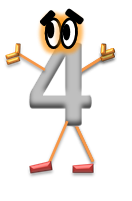 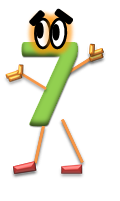 Реши једначине:                7 • Х = 70                    5 • Х = 500               2 • Х = 8 000Х =_________                  _____________                   _____________Х =_________                  _____________                   ________________________                   ___________                      ___________________________          _______________              _______________